ЦЕНТРАЛЬНЫЙ ИНСТИТУТ ТРУДА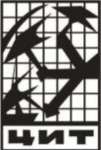 +79126939265 / trest.konsalt@mail.ruЕкатеринбург • Ижевск • Киров • Москва • Пермь • Уфа Санкт-Петербург ■ Томск ■ Тюмень ■ Ханты-МансийскСправка о НП «ЦИТ»НП «Центральный Институт Труда» (ЦИТ), профессиональное объединение наставников на рабочем месте, созданное в 2016 году, с целью развития института наставничества в России. Штаб - квартира НП «ЦИТ» расположена в г. Екатеринбурге.«ЦИТ» является инициатором формирования «Союза наставников по повышению производительности труда» (Союза наставников России). Директор НП «ЦИТ» Игорь Тюфяков избран заместителем Председателя «Союза».Мы инициировали и организовали, в партнерстве с НП «Тюменский Деловой Клуб» и при поддержке Министерства экономического развития России - «Первый Конгресс наставников России» (2017), «Второй Конгресс наставников России» (2018) и «Третий Конгресс наставников России» (ноябрь, 2019). Подробнее о Конгрессе на http://nastavnik72.tdkport.ru/Нами организованы два ежегодных (2018,2019) «Конкурса наставничества среди предприятий России на «Кубок Никиты Изотова»; Победитель первого Конкурса 2018 - АО «Тюменьэнерго», Победители второго Конкурса - АО «Северсталь Менеджмент» (Большой Кубок Изотова) и ФТС «Пятерочка» (Малый Кубок Изотова)Так же мы участвовали в организации и проведении Конкурсов «Наставники Сахалинской области» в 2018 г. и в 2019 г., в партнерстве с Правительством Сахалинской области;НП «ЦИТ» выступил инициатором организации «Центра наставничества Республики Башкортостан» и активно участвует в его работе, а, так же, при нашем участии организован и проведен (2019) первый «Конкурс «Лучший наставник Республики Башкортостан»,В 2018 году нами достигнуто Соглашение с АО «Улан - Удэнский авиационный завод», об организации «Центра подготовки наставников для машиностроительной и авиастроительной отраслей России»Кроме этого проведены Конференции «Дни наставника», «Дни бережливого производственника», а, так же «Мастерская деловых игр по наставничеству и производительности труда», «Собрание наставников и организаторов производства», десятки семинаров, мастер- классов и круглых столов по практике наставничества на предприятиях России в Екатеринбурге, Казани, Москве, Санкт- Петербурге, Нижнем Новгороде, Тюмени, Уфе, Южно - Сахалинске и др.Ярче о мероприятиях НП «ЦИТ» на www.cit.org.ru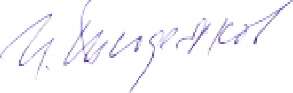 С уважением, Игорь Владимирович Тюфяков, Директор «Центральный Институт труда» (НП), Заместитель Председателя «Союза наставников по повышению производительности труда», Руководитель Оргкомитета «Конгресса наставников России», Руководитель Экспертного Совета «Конкурса наставничества Среди предприятий России на «Кубок Никиты Изотова»